FLS Module 3: Basic Laparoscopic ProceduresCurrent Laparoscopic Procedures (Everybody is doing it!)Diagnostic LaparoscopyElective: Cancer staging, chronic abdominal painUrgent: Small bowel obstruction vs ileusEmergent: Trauma, Suspected Iatrogenic injury, Perforated viscousMay require LOAExamination of the LiverAngled or flexible scope, may need USNAnterior surface: May require LOAPosterior surface: Specialized liver retractor, blunt instrumentsLaparoscopy of the anterior abdominal wallAngled or flexible scopeLUQ port site (unless biopsy needs to be obtained in LUQ)Pelvic LaparoscopyArms tuckedLithotomyTrendelenburgUterine retractionManipulator vs laparoscopic retractor vs suture retractionAppendicitisLeft arm tucked (surgeon and assistant stand on left side)Right side up lateral positioningExamination of the Small BowelPosition two monitors (near head and near feet)Place ports along left abdomen if feasible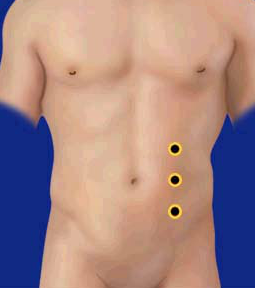 Keep instrument tips in field of viewUse graspers designed for atraumatic handlingAvoid torqueing bowel wall with graspersHandle mesenteric fat rather than bowel wall when possibleHandle dilated bowel with extreme cautionWhen obstruction is present:Initial entry under direct visualizationBegin bowel examination distantly (decompressed)Manipulate dilated small bowel with extreme cautionPerform instrument exchanges carefully due to decreased working spaceExamination of retroperitoneal structuresLateral positioning for structures above aortic bifurcation and spleenSupine/Trendelenburg for structures below aortic bifurcationPorts for kidneys and adrenal glands: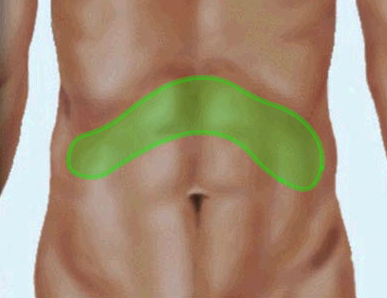 Diagnostic laparoscopy for traumaContraindicated if severe or uncorrectable hypovolemic instabilityArms tuckedMonitors on each sideAngled laparoscopeBiopsyMethods:Peritoneal washings and scrapingsShould be obtained early in procedureOccasional mixed with heparin solution (depending on pathology recommendation)Fine Needle Aspiration20-22 gauge needleCore Needle BiopsyForm of incisional biopsy, most commonly used in the liver (avoid vascular lesions)14-18 gauge needleIncisional biopsyLarger lesionsExcisional biopsySmaller lesionsSite Specific Biopsy TechniquesAvoid damaging the specimenEnsure appropriate location is biopsiedEnsure enough tissue is collected for pathologic analysisPeritoneal lesionsGenerally smallExcisional biopsy using biopsy forceps or grasper and scissorsLymph Node BiopsyUsually located in retroperitoneal spaceExcisional biopsy usually performedLiver BiopsyGeneralized parenchymal disease (ex: cirrhosisCore needle biopsyWedge biopsy of edge of liverSolid liver lesionsSmall surface lesionsIncisional/Excisional biopsy, core needle, wedgeLarge surface lesionsIncisional biopsy, core needle, wedgeLesion below the surfaceFNA, core needleMay require USNFluid filled liver lesions (cysts and vascular lesions)Cysts generally do not require biopsyVascular lesions may cause excessive bleeding and should be avoidedOvaryOophorectomyBiopsy forcepsSmall wedge resectionTechnique based on:Menopausal statusSuspicion for malignancyFor full staging:Peritoneal washingsDiaphragm samplingParacolic gutter sampling bilaterallyParaaortic lymph node samplingAvoid seeding abdominal wall or colpotomy with specimen (malignant potential, ovarian remnant syndrome)Hollow visceraIf lesion is superficial, excision may be possible with reapproximation of tissueRetroperitonealMost often used for lymph nodes or retroperitoneal massApproach may be trans or retro peritoneal, USN may be necessaryJudicious use of monopolar cautery with care regarding proximity of large vascular structuresHemostasis is obtained secondarily to avoid damage to the specimenLaparoscopic suturingSuture selectionMonofilament vs Braided (Braided generally easier to handle bc they lack inelastic memory, fewer throws per knot)Absorbable vs nonabsorbable (dependent on clinical scenario)Dyed sutures preferred for visibilityNeedle selectionTapered needle (smooth) vs conventional cutting needle (taper preferred)Curved vs partially straight vs straightInstrument port positions10-12 mm trocar for standard SH type needlePorts should be at least 10cm apart for efficiency with intracorporeal techniquesSuturing and knot tying instrumentsIntroducing the needleNeedle holder should grasp the suture 5-10 mm proximal to the junction of the suture and the needleConsider backloading port on instrument and inserting needle without the portPositioning the needlePlacing the needle through tissueChoose appropriate needle entry siteGrasp tissue with assisting instrumentPush needle through tissue along its arc with needle driverMake sure needle exit site is appropriateGrasp needle tip with assisting instrument and pull through tissue along its arc OR hold tissue steady with assisting instrument and pull needle through tissue along its arc with needle driverGeneral principles:Avoid moving needle driver in and out of trocar while driving needle through tissueAvoid lifting needle driver tip excessively when needle is in tissuePull needle through tissue at exit site along its arc to avoid tissue damageInterrupted and continuous suturesKnot TyingIntracorporeal vs ExtracorporealIdeal length for intracorporeal suture: 6 inches (15 cm)Ideal length for extracorporeal suture: 30 inches (75 cm)Extracorporeal Roeder’s knots (Endoloops)Mechanical Tissue Approximation DevicesSuturesClipsSuitable for smaller tubular structuresGenerally not suitable for closing openings in hollow organsDisposable vs reusable appliers (5 and 10mm sizes)Linear StaplersPlaced 2-3 rows of staples on each side of knife bladeCut tissue between rowsCartridges available in 30-60 mm in lengthStaple size available from 2-4.5 mm Smaller staples give more hemostasis, appropriate for thinner tissueLarger staples appropriate for thicker tissue2-2.5mm Vascular3-3.5mm GI Tract4-4.5mm distal stomach, unusually thickened portions of the GI tractHemorrhage and HemostasisGeneral PrinciplesOptimize visualizationIdentify, grasp, and hold bleeding source using an atraumatic grasperMaintain exposure (suction/irrigation)Apply proper hemostasis techniquesFailure to maintain hemodynamic stability or adequately control bleeding laparoscopically should prompt rapid conversion to open surgical techniquesBleeding from port siteExternal port site bleedingCaused by scalpel or trocarBleeding site in skin, subcutaneous vessels, and/or muscleInternal port site bleedingTrocar may tamponade during case (may not be evident)Remove ports under direct laparoscopic visionHighest risk to injure the epigastric vessels occurs when trocars are placed through the rectus musclesControl:Slow bleeding: energy, direct pressureFaster bleeding: control with grasper, temporary control with foley catheter, dissection to identify source, suture ligation and/or energy, full thickness abdominal wall sutures with laparoscopic assisted technique (cephalad and caudad to incision)Retroperitoneal BleedingCauses: Veress needle injury, trocar injury, injury from instrument introductionSx: Retroperitoneal hematoma, mesenteric hematoma, free blood that is not from port or operative site, hypovolemic shock not otherwise explainedTreatment: Temporary control laparoscopically with conversion to laparotomy, definitive control laparoscopically, consult as neededHemostasis TechniquesElectrocauteryMonopolar: Smaller vessels, slow rate of bleeding, need a relatively dry operative fieldBipolar: Larger vessels, works in “wet” operative field, less lateral thermal spread, lower energy requirementAdvanced bipolar – improved hemostatic capabilityClipsNeed to be placed precisely on vessel, may dislodge if vessel not completely dissected, may hamper subsequent efforts if clip is unsuccessful, easy single-handed deploymentSutureSingle, simple suture (intracorporeal vs extracorporeal)Figure of eight (intracorporeal vs extracorporeal)Roeder’s knot (Endoloop)Hemostatic agentsUseful for slow rate of bleeding and raw surfacesHemostasis During Resection